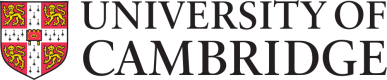 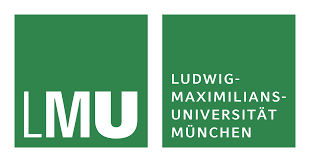 Cambridge-LMU Strategic PartnershipCall for Proposals in Teaching, Research and MobilityInitial Funding Period: 1 January - 31 December 2019Stream A - enhancement of existing collaboration (up to €30,000)Stream B - establishment of new contacts (up to €10,000) Deadline: 12 October 2018Notification date: 15 November 2018Submission to be made to both: Cambridge@lmu.de and camlmu@admin.cam.ac.ukThe University of Cambridge and the LMU Munich announced plans to develop a strategic partnership in May 2018. This will be launched officially in 2019, and we are now seeking the support of colleagues to help us develop this important endeavour for both universities. The partnership will cover all areas of research and education. While it will not be possible to cover every Department and Faculty in the opening years, every effort will be made to achieve a representative spread from the programme’s inception and to develop new areas as it progresses.The overall aim is to explore and support a suitable array of activities that will cement a meaningful and productive strategic partnership between two of Europe’s leading universities. The relationship will develop over the course of the five-year initial funding; the programme underpinning it will actively seek and react to feedback from participants and mould and modify future calls accordingly. In the longer term, external monies – through grant income and philanthropy – will be sought to enhance future activities. Research, education and the development of staff and students involved in both are of equal strategic importance. In the first instance, supported activities will include:Faculty/staff mobility (short-term, visiting lectureships/professorships)Junior researcher mobility (PhD students, PostDocs)Joint meetings of research groupsJoint modules in teaching and research trainingInvited lectures and seminars (in particular to establish strategic contact with groups or individuals)Applicants are encouraged to think flexibly about how submissions are put together. Proposals need not be restricted to any one of the above, but could also be a combination. We are keen to support, where possible, whatever form of activity applicants think has the best chance of longer term success. Alternative ideas that depart significantly from the above should be discussed in advance with the respective academic lead: for Cambridge, Professor Chris Young (cjy1000@cam.ac.uk), for LMU Professor Thomas Ackermann (Thomas.Ackermann@jura.uni-muenchen.de). Grants made by the programme are understood expressly as seed-funding and not as an end in themselves. Special attention will be paid to the award of grants to applicants with clear potential for attracting external funding and/or furthering the overall strategic aims of the partnership.We envisage making up to around 40 awards for an initial twelve-month pilot phase, at the end of which suitable applicants will be invited to submit an extended project for consideration. Successful applicants will be expected to submit a report on their activities and future plans by 30 November 2019 (or a soon as possible thereafter in the case of outstanding events) and to attend (or send a representative to) a one-day workshop in Cambridge in January 2020. Notification of funding for longer-term funding in phase 2 will follow shortly thereafter.STREAM A Expanding existing collaborations (up to €30,000)Working title of projectType of collaboration. Tick one or more of the appropriate boxesTeaching			Research			MobilityPIs. Name one for each universityCambridge PI					LMU PIPosition					PositionFaculty						FacultySchoolemail						emailOther participants. This list should be indicative rather than exhaustive. Give the names and affiliation of key colleagues and/or (research) groups and their size.Cambridge					LMUDescription of project (up to 300 words)State how the funding applied for will enhance or transform an already existing activity. If it is a research activity, state also which external funders might be approached in future. (up to 300 words)Taking a broader view, explain how the potential of this project would, over time, contribute to both universities’ ambition to develop a meaningful and productive strategic partnership? (up to 300 words)Detailed breakdown of costsPlease set out a detailed breakdown of your proposed costs. The following rates must be used when applying for travel, accommodation and subsistence: Travel €300                                        For workshops / events / short visits: accommodation €100/night Subsistence provided as part of an event: half day subsistence €30/person, full day subsistence €50/person For longer stays: accommodation €500/week, subsistence €250/week	Funds can be spent to cover the costs of Cambridge and LMU students and employees only.I am willing to attend or send a representative to a one-day workshop in Cambridge in January 2020.Cambridge PI						LMU PIDate							DateSTREAM B Establishing new contacts (up to €10,000)Type of collaboration. Tick one or more of the appropriate boxesTeaching			Research			MobilityPIs. Name one for each universityCambridge PI					LMU PIPosition					PositionFaculty						FacultySchoolemail						emailOther participants. This list should be indicative rather than exhaustive. Give the names and affiliation of key colleagues and/or (research) groups and their size.Cambridge					LMUReasons for exploring a collaboration, e.g. compatibility of interests and expertise (up to 300 words)State broadly what sort of project might emerge for funding through a future call (up to 300 words)Detailed breakdown of costsPlease set out a detailed breakdown of your proposed costs. The following rates must be used when applying for travel, accommodation and subsistence: Travel €300                                        For workshops / events / short visits: accommodation €100/night Subsistence provided as part of an event: half day subsistence €30/person, full day subsistence €50/person For longer stays: accommodation €500/week, subsistence €250/week	Funds can be spent to cover the costs of Cambridge and LMU students and employees only.I am willing to attend or send a representative to a one-day workshop in Cambridge in January 2020.Cambridge PI						LMU PIDate							Date